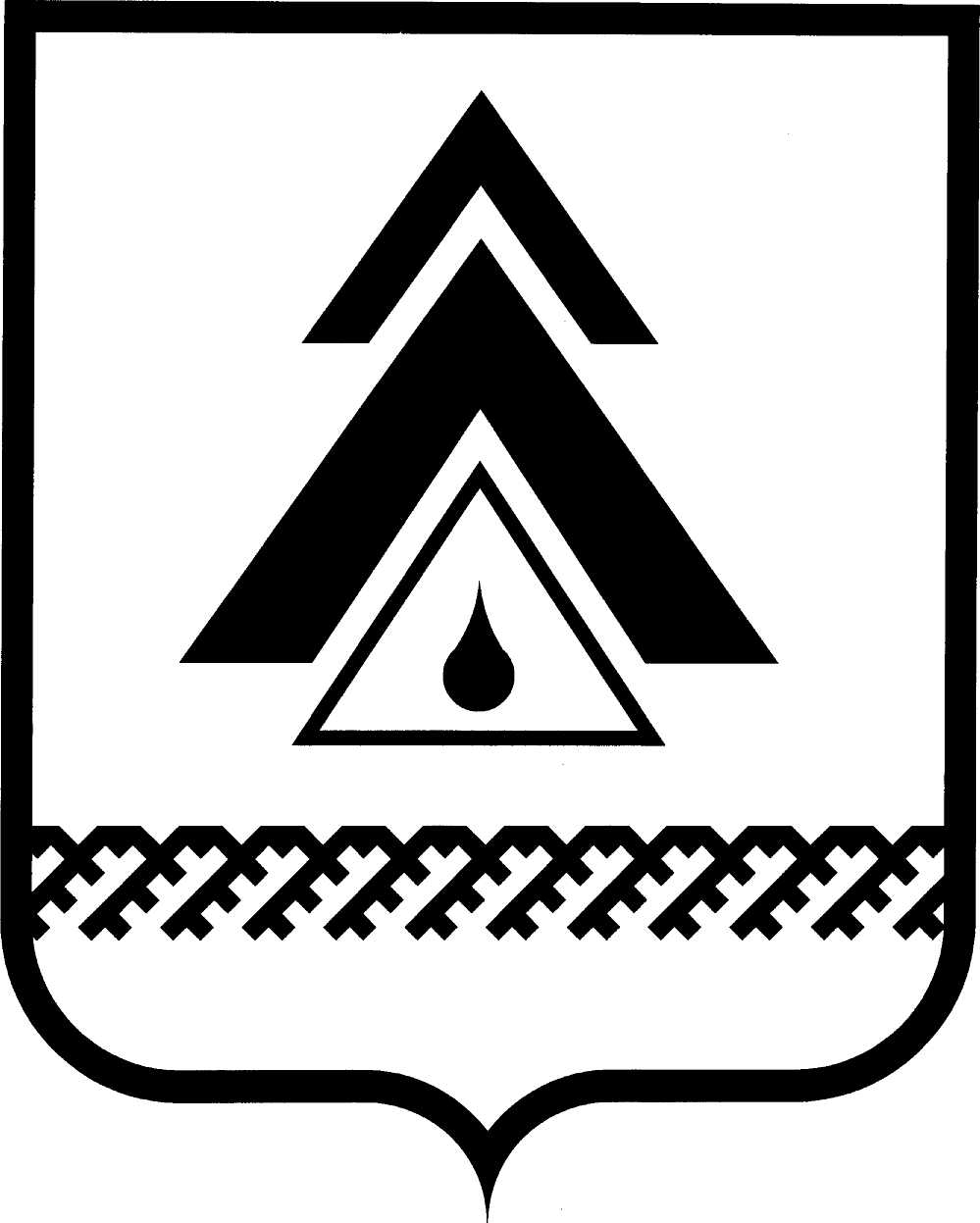 администрация Нижневартовского районаХанты-Мансийского автономного округа – ЮгрыПОСТАНОВЛЕНИЕО внесении изменений в приложение к постановлению администрации района от 26.11.2010 № 1811 «Об утверждении Положения об оплате труда работников муниципальных учреждений средств массовой информации района, осуществляющих телевещание»В соответствии с частью 2 статьи 53 Федерального закона от 06.10.2003 № 131-ФЗ «Об общих принципах организации местного самоуправления в Российской Федерации», постановлением администрации района от 21.12.2012           № 2542 «Об индексации фонда оплаты труда муниципальных учреждений района, перешедших на новые системы оплаты труда», руководствуясь Уставом района:1. Внести изменения в приложение к постановлению администрации района от 26.11.2010 № 1811 «Об утверждении Положения об оплате труда работников муниципальных учреждений средств массовой информации района, осуществляющих телевещание»:1.1. Таблицы пунктов 2.1., 2.2., 2.3., 2.4. изложить в новой редакции:«                                                                                                                                      .»;«                                                                                                                                      .»;«                    .»;«      .».2. Руководителям учреждений средств массовой информации района, осуществляющих телевещание, внести изменения в Положения об оплате труда работников в соответствии с постановлением.3. Постановление вступает в силу после официального опубликования          и распространяется на правоотношения, возникшие с 01.01.2013.4. Пресс-службе администрации района (А.Н. Королёва) опубликовать постановление в районной газете «Новости Приобья».5. Отделу по информатизации и сетевым ресурсам администрации района (Д.С. Мороз) разместить постановление на официальном веб-сайте администрации района.6. Контроль за выполнением постановления возложить на заместителя главы администрации района по экономике и финансам Т.А. Колокольцеву.Глава администрации района                                                            Б.А. Саломатинот 06.02.2013г. Нижневартовск№ 203          Квалификационные уровниДолжности, отнесенные к квалификационным уровням Диапазон должностных окладов, руб.Профессиональная квалификационная группа «Общеотраслевые профессии рабочих первого уровня»Профессиональная квалификационная группа «Общеотраслевые профессии рабочих первого уровня»Профессиональная квалификационная группа «Общеотраслевые профессии рабочих первого уровня»1 квалификационный уровенькурьер;уборщик служебных помещений5753−6016Профессиональная квалификационная группа «Общеотраслевые профессии рабочих второго уровня»Профессиональная квалификационная группа «Общеотраслевые профессии рабочих второго уровня»Профессиональная квалификационная группа «Общеотраслевые профессии рабочих второго уровня»2 квалификационный уровеньводитель автомобиля6067−6276Квалификационные уровниДолжности, отнесенные к квалификационным уровнямДиапазон должностных окладов, руб.Профессиональная квалификационная группа «Общеотраслевые должности служащих второго уровня»Профессиональная квалификационная группа «Общеотраслевые должности служащих второго уровня»Профессиональная квалификационная группа «Общеотраслевые должности служащих второго уровня»2 квалификационный уровеньзаведующий хозяйством6067−6276Профессиональная квалификационная группа «Общеотраслевые должности служащих третьего уровня»Профессиональная квалификационная группа «Общеотраслевые должности служащих третьего уровня»Профессиональная квалификационная группа «Общеотраслевые должности служащих третьего уровня»1 квалификационный уровеньбухгалтер; инженер-программист (программист); менеджер по рекламе; специалист по кадрам; экономист; юрисконсульт; главный инженер7282–7801Профессиональная квалификационная группа «Должности работников телевидения (радиовещания), интернет средств массовой информации второго уровня»Профессиональная квалификационная группа «Должности работников телевидения (радиовещания), интернет средств массовой информации второго уровня»Профессиональная квалификационная группа «Должности работников телевидения (радиовещания), интернет средств массовой информации второго уровня»1 квалификационный уровеньзаведующий видеотекой6119−62253 квалификационный уровеньассистент телеоператора6303−6382Профессиональная квалификационная группа «Должности работников телевидения (радиовещания), интернет средств массовой информации третьего уровня»Профессиональная квалификационная группа «Должности работников телевидения (радиовещания), интернет средств массовой информации третьего уровня»Профессиональная квалификационная группа «Должности работников телевидения (радиовещания), интернет средств массовой информации третьего уровня»1 квалификационный уровеньзвукооператор; монтажер телевидения6433−65373 квалификационный уровень ответственный выпускающий телевидения (радиовещания); телеоператор; звукорежиссер;режиссер телевидения (радиовещания);собственный корреспондент телевидения (радиовещания)6804−71017101−84128412−84824 квалификационный уровеньведущий программы8482−8761Профессиональная квалификационная группа «Должности работников телевидения (радиовещания), интернет средств массовой информации четвертого уровня»Профессиональная квалификационная группа «Должности работников телевидения (радиовещания), интернет средств массовой информации четвертого уровня»Профессиональная квалификационная группа «Должности работников телевидения (радиовещания), интернет средств массовой информации четвертого уровня»2 квалификационный уровеньзаведующий информационным отделом; заведующий отделом общественно-политических программ; заведующий отделом социальных, спортивных и молодежных программ;главный телеоператор8833−97828762−8833Должности руководителей, специалистов занимающим должности и профессии не отнесенные к профессиональным квалификационным группам первого уровняДолжности руководителей, специалистов занимающим должности и профессии не отнесенные к профессиональным квалификационным группам первого уровняДолжности руководителей, специалистов занимающим должности и профессии не отнесенные к профессиональным квалификационным группам первого уровня3 квалификационный уровеньглавный бухгалтер; заместитель директора по связям с общественностью11454−12116Должности руководителей, специалистов занимающим должности и профессии не отнесенные к профессиональным квалификационным группам третьего уровняДолжности руководителей, специалистов занимающим должности и профессии не отнесенные к профессиональным квалификационным группам третьего уровняДолжности руководителей, специалистов занимающим должности и профессии не отнесенные к профессиональным квалификационным группам третьего уровня2 квалификационный уровеньдиректор16363−17308